Фототаблица осмотра рекламной конструкции по адресу: ул. Заячий остров, ГСК-96 «Сибиряк» от 28.12.2021.Съёмка проводилась в 10 часов 39 минут телефоном Xiaomi RedMi note 9PRO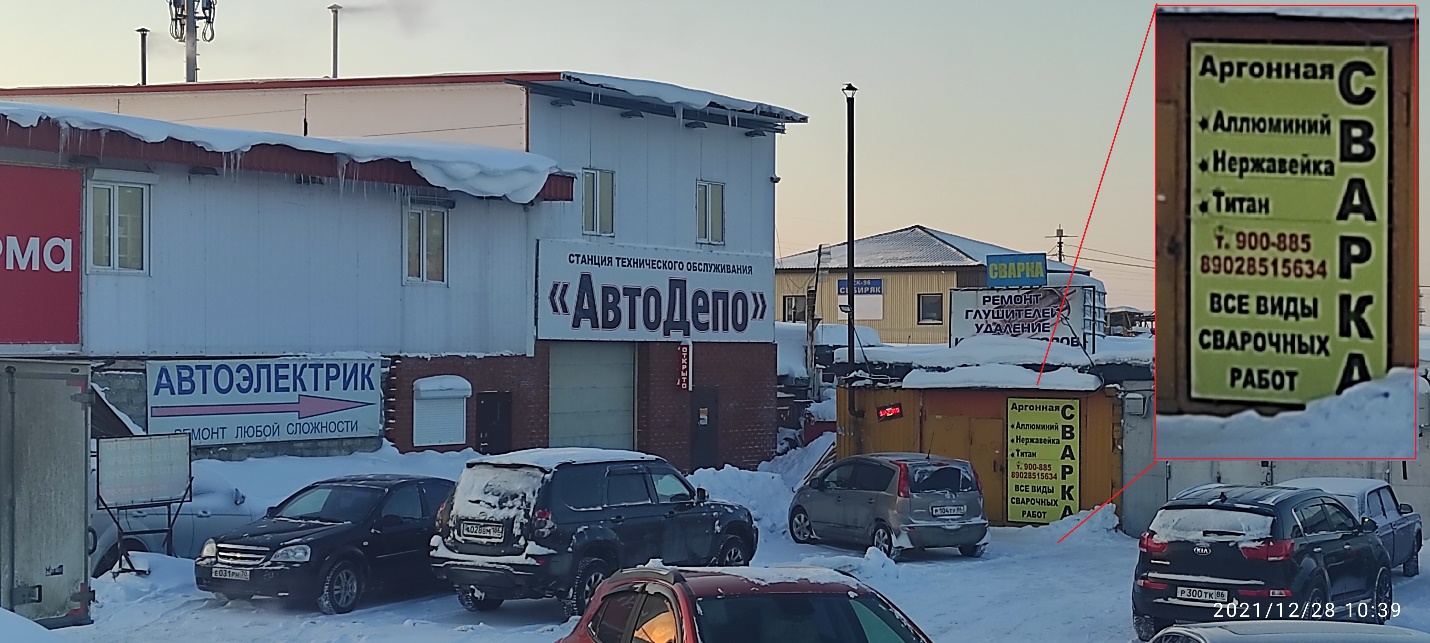 